Автономная некоммерческая профессиональнаяобразовательная организация«КУБАНСКИЙ ИНСТИТУТ ПРОФЕССИОНАЛЬНОГО ОБРАЗОВАНИЯ»Учебно-методический центр дополнительного профессионального образования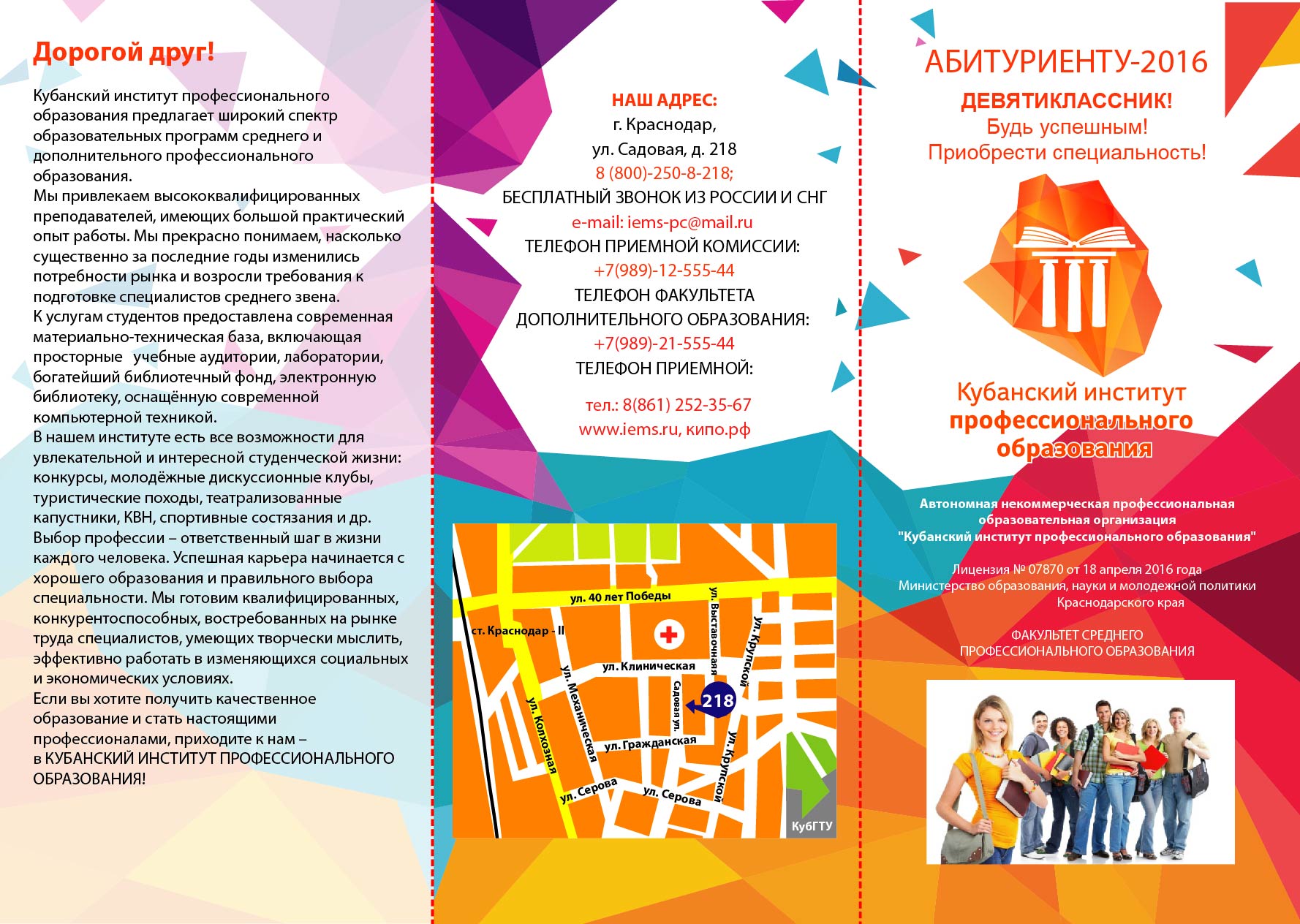 ЗАДАНИЯ САМОСТОЯТЕЛЬНОЙ РАБОТЫ по дисциплине «СОВРЕМЕННЫЙ ИНСТРУМЕНТАРИЙ ПРОФОРИЕНТАЦИОННОЙ РАБОТЫ»дополнительной профессиональной программы профессиональной переподготовки «СПЕЦИАЛИСТ ПО ОКАЗАНИЮ ГОСУДАРСТВЕННЫХ УСЛУГ В ОБЛАСТИ ЗАНЯТОСТИ НАСЕЛЕНИЯ»260 часовКраснодар, 2019 г.Тема 1. ОБЪЕКТЫ И ПРИНЦИПЫ ПРОФОРИЕНТАЦИОННОЙ ДЕЯТЕЛЬНОСТИ СПЕЦИАЛИСТОВ ЦНЗЗадание №1. Выделите основные понятия по изученной теме. Составьте словарь понятий. Ответьте на вопросы.В каких формах осуществляется профориентация в сфере занятости населения?Какой категории граждан предоставляются профориентационные услуги органами государственной службы занятости?Какие основания необходимы для получения профориентационных услуг?Назовите основные инструменты профориентации, используемые в работе специалиста в области занятости населения. Дайте им характеристику (конспект).Задание № 2. 1. Сформулируйте рекомендации по совершенствованию профориентационной деятельности в сфере занятости населения.2. Дайте характеристику формам профориентационной работы в сфере занятости населения в таблице.3. Назовите методы профориентационной работы, используемые в сфере занятости населения. Запишите методы в таблицу в соответствии с формой профориентационной работы. 4. Перечислите основные инструменты профориентации, используемые в сфере занятости населения. Дайте им характеристику.Тема 2. МЕТОДЫ ПРОФОРИЕНТАЦИОННОЙ РАБОТЫ В СФЕРЕ ЗАНЯТОСТИ НАСЕЛЕНИЯ Задание № 1. Выделите основные понятия по изученной теме. Составьте словарь понятий. Ответьте на вопросы.В чем заключается особенность проведения квеста?Сформулируйте тему для проведения квеста по профориентационной работе. Составьте план проведения квеста. Назовите традиционные формы сотрудничества ЦЗН с образовательными организациями. Дайте им характеристику.Какие из форм сотрудничества ЦЗН с образовательными организациями, на Ваш взгляд, являются наиболее эффективными? Дайте обоснование Вашему выбору. В чем заключается особенность проведения профессиональной пробы?В каких формах и сочетаниях можно организовывать профессиональные пробы?Перечислите эффективные диагностические методики для профотбора и профориентации.Задание № 2. Подготовьте эссе на тему «Проблемы занятости и профориентации безработных и незанятых граждан».*Эссе представляет собой самостоятельную письменную работу на тему, предложенную преподавателем. Цель эссе состоит в развитии навыков самостоятельного творческого мышления и письменного изложения собственных мыслей. Эссе должно содержать: четкое изложение сути поставленной проблемы, включать самостоятельно проведенный анализ этой проблемы с использованием концепций и аналитического инструментария, рассматриваемого в рамках дисциплины, выводы, обобщающие авторскую позицию по поставленной проблеме. Структура эссе. Стандартный титульный лист. Эссе состоит из введения, где кратко описывается проблема работы; основной части (которую не следует структурировать по главам, вопросам или параграфам), заключения (2—3 абзаца) и списка литературы (если были использованы дополнительные источники информации).Объем работы 1-3 страниц письменного текста.Рекомендуемая литература:Основная:Гневашева, В. А. Управление занятостью: учебник / В.А. Гневашева [Электронный ресурс]. — Москва: КноРус, 2015. — 166 с. — ISBN 978-5-406-04001-0. - URL: https://www.book.ru/book/915882 Зарецкий, А. Д. Менеджмент: учебник / А.Д. Зарецкий, Т.Е. Иванова [Электронный ресурс]. — Москва: КноРус, 2016. — 267 с. — Для бакалавров. — ISBN 978-5-406-04179-6. - URL: https://www.book.ru/book/916813 Табекин, А. В. Менеджмент организации: учебник / А.В. Тебекин, Б.С. Касаев [Электронный ресурс]. — Москва: КноРус, 2015. — 419 с. — ISBN 978-5-406-04406-3. - URL: https://www.book.ru/book/916529 Табекин, А. В. Теория менеджмента: учебник / А.В. Тебекин [Электронный ресурс]. — Москва: КноРус, 2016. — 694 с. — Для бакалавров. — ISBN 978-5-406-02683-0. - URL: https://www.book.ru/book/919387 Дополнительная:Киселева, С. П. Инновационный менеджмент. Практикум: учебное пособие / С.П. Киселева и др. [Электронный ресурс]. — Москва: КноРус, 2016. — 324 с. — ISBN 978-5-406-05150-4. - URL: https://www.book.ru/book/919184 Общий и финансовый менеджмент : монография / Ф.М. Узденова, А.И. Аджиева, О.Б. Скрипник, Л.С. Боташева, Л.С. Боташева, Т.М. Борлакова, З.К. Кулова, У.М. Лайпанов, З.М. Лайпанова, Ф.З. Семенова, С.К. Тхагапсова, Н.Т. Эльгайтарова, Ф.М. Шаркова, Л. [Электронный ресурс]. — Москва : Русайнс, 2016. — 247 с. — ISBN 978-5-4365-1259-4. - URL: https://www.book.ru/book/921640 Основы управления организацией. Практикум: практическое пособие / М.В. Горбунова, Л.А. Горшкова [Электронный ресурс]. — Москва: КноРус, 2016. — 259 с. — ISBN 978-5-406-05187-0. - URL: https://www.book.ru/book/919108 Основы управления организацией. Практикум: учебное пособие / М.В. Горбунова, Л.А. Горшкова [Электронный ресурс]. — Москва: КноРус, 2017. — 262 с. — ISBN 978-5-406-05716-2. - URL: https://www.book.ru/book/921284 Философские проблемы социального управления: монография / Г.П. Отюцкий [Электронный ресурс]. — Москва: Русайнс, 2016. — 136 с. — ISBN 978-5-4365-0770-5. - URL: https://www.book.ru/book/919849 Интернет-ресурсы:Большая научная библиотека. – URL : http://www.sci-lib.com Электронная библиотечная система. — URL: https://www.book.ru/№Наименование формы профориентационной работыОбщая характеристикаМетоды1профессиональное информирование2профессиональное консультирование 3профессиональный подбор4профессиональный отбор